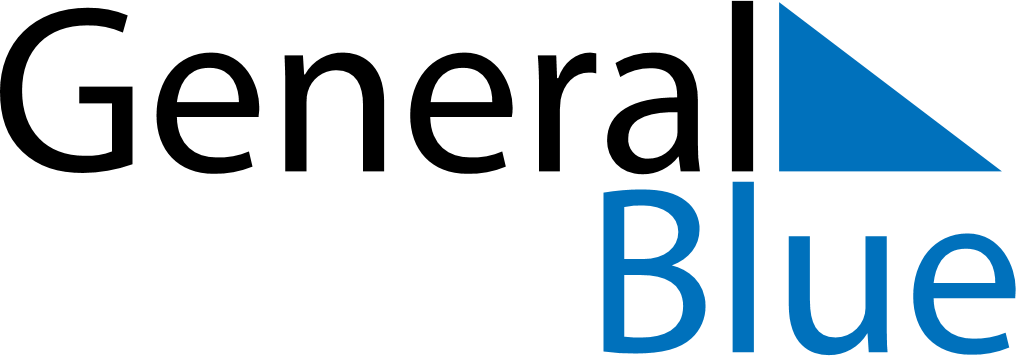 Malawi 2023 HolidaysMalawi 2023 HolidaysDATENAME OF HOLIDAYJanuary 1, 2023SundayNew Year’s DayJanuary 2, 2023MondayNew Year’s Day (substitute day)January 15, 2023SundayJohn Chilembwe DayJanuary 16, 2023MondayJohn Chilembwe Day (substitute day)March 3, 2023FridayMartyrs’ DayApril 7, 2023FridayGood FridayApril 9, 2023SundayEaster SundayApril 10, 2023MondayEaster MondayApril 21, 2023FridayEid al FitriMay 1, 2023MondayLabour DayMay 14, 2023SundayKamuzu DayMay 15, 2023MondayKamuzu Day (substitute day)July 6, 2023ThursdayIndependence DayOctober 15, 2023SundayMother’s DayOctober 16, 2023MondayMother’s Day (substitute day)December 25, 2023MondayChristmas Day